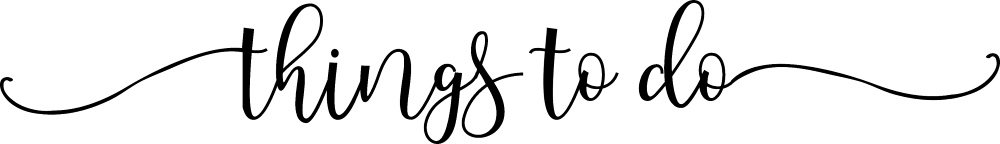 Must Get DoneMust Get DoneMust Get DoneMust Get DoneMust Get DoneMust Get DoneMust Get DoneTry Get DoneTry Get DoneTry Get DoneTry Get DoneTry Get DoneTry Get DoneEventually Get DoneEventually Get DoneEventually Get DoneEventually Get DoneEventually Get Done